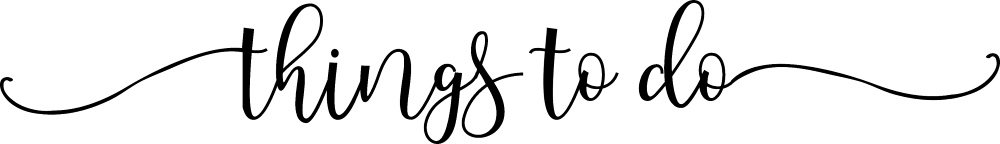 Must Get DoneMust Get DoneMust Get DoneMust Get DoneMust Get DoneMust Get DoneMust Get DoneTry Get DoneTry Get DoneTry Get DoneTry Get DoneTry Get DoneTry Get DoneEventually Get DoneEventually Get DoneEventually Get DoneEventually Get DoneEventually Get Done